CIL Neighbourhood Fund - £104,720Youth Shelter ExamplesServices and Facilities Committee Meeting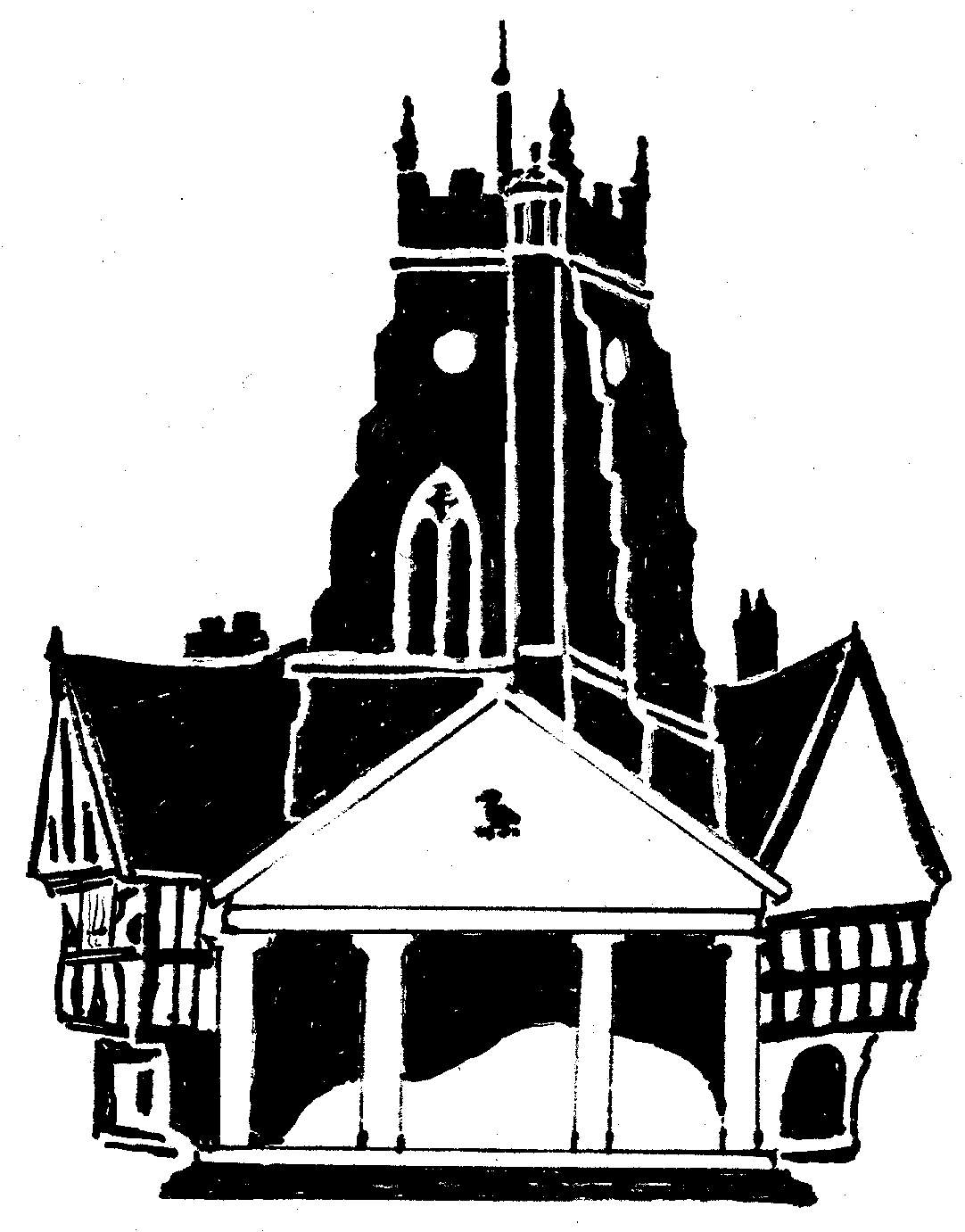         Market Drayton          Town CouncilDate: 5 September 2023        Market Drayton          Town CouncilAgenda Item: 8.SF Recreation Grounds – ii. Skate Park        Market Drayton          Town CouncilAppendix :  SF78        Market Drayton          Town CouncilSkate ParkFunding SourceTo consider:To install a youth shelterNeighbourhood FundConsulting with young people about the installation of a youth shelter by the skatepark. To obtain permission from Shropshire Council for a youth shelter to be installed.To obtain quotes for the installation of a youth shelter to be presented by the committee.To install solar panel lightsNeighbourhood FundObtaining quotes for the installation of a solar light by the skatepark.  Obtaining permission from Shropshire Council for a solar light to be installed.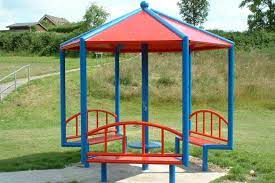 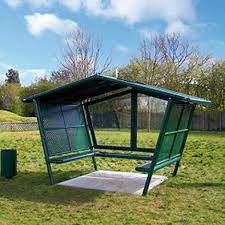 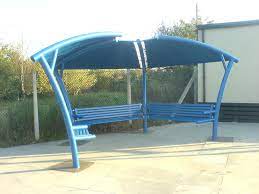 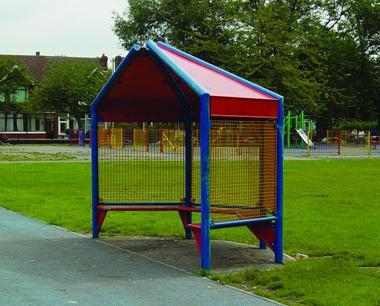 